Révision English in Mind 11H : Unit 5READING – “Richard Turere – an inventor”PART 1: Read the text quickly and underline the correct answer. What problem did Richard’s parents have on their farm? A 	They have trouble finding people to look after their cows, goats and sheep.B	Lions aren’t afraid of people anymore and come too close to their farm.C 	Lions attack their cattle.PART 2: Read the text again. Write T (true), F (false). 1	Richard has always wanted to protect lions.	 2	His invention is now used by other farmers.	 3	Richard’s invention is very expensive.	 4	Richard is an engineer.	5	The elephants are frightened by the lights.	PART 3: Complete the sentences with the correct words from the text. 1.  All Richard’s inventions have been made from simple things and old ______________. 2. The lives of both the farm animals and the _____________ have been saved thanks to Richard’s invention.3. Crops have been protected from ___________________ by Richard’s lion lights.4. Richard has been given a place at a top high ___________ in Kenya.PART 4: Find the words in the article for the following definitions. 1. pieces of electrical equipment, like washing machines and ovens, used in people’s houses.							_________________2. a place where old, unwanted things can be left, bought and sold. 									_________________3. a small electric light that you carry in your hand.	_________________4. animals that kill and eat other animals.			_________________5. someone who designs or builds things such as roads, railways, bridges or machines.								_________________READING TEXT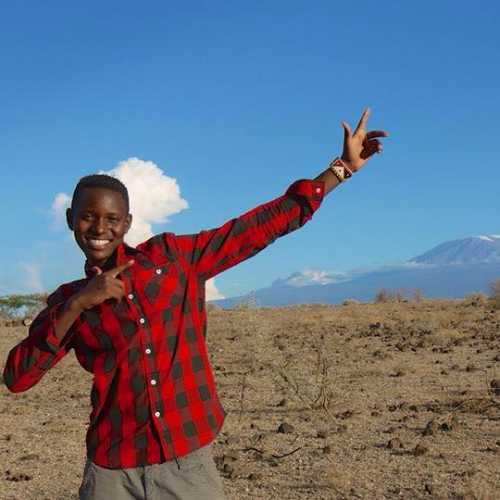 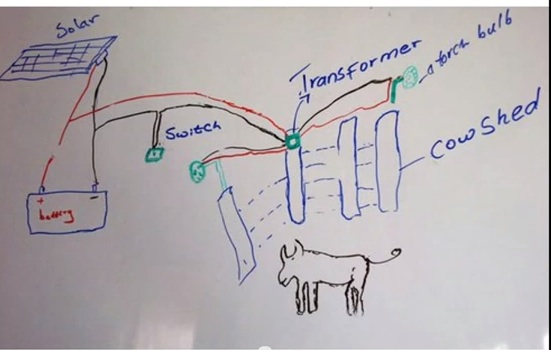 WRITING“You’ve just heard about Richard’s invention. Write a tweet (maximum 140 letters and spaces describing it to a friend.”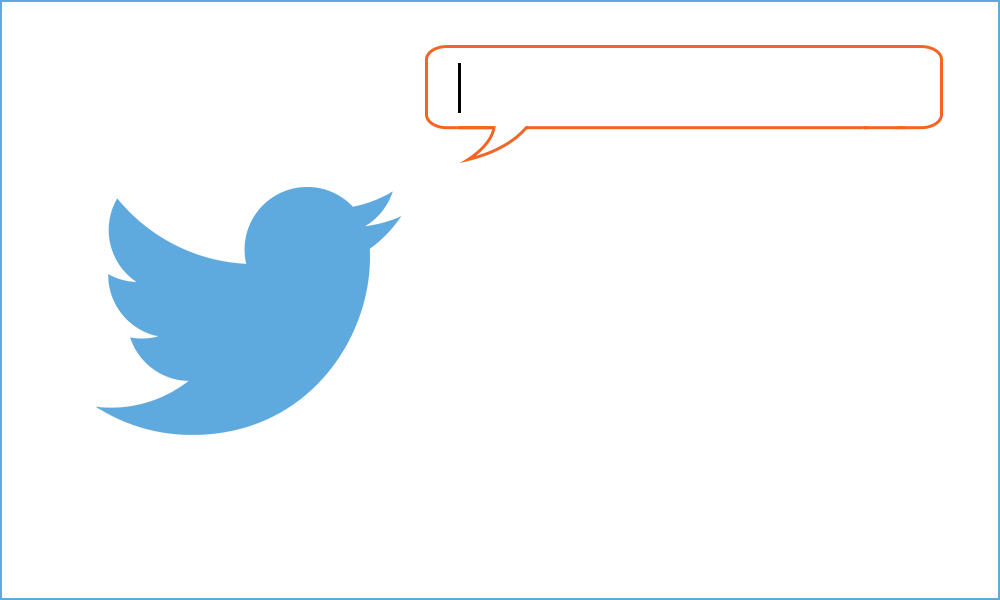 LISTENINGWatch the TED conference given by Richard in 2013. PART 1: Where was Richard giving a conference? A. in KenyaB. in CaliforniaC. in EnglandPART 2: Tick all the different ideas Richard tried to scare the lions away. Use a scarecrow			Sleep with the cows			Use fire				Use a loud radio			Use lights				PART 3: Number these events into order (1-5). Richard got a scholarship in one of the best schools in Kenya.		Richard set up his invention.							The lions kill the livestock.							Seven homes are now equipped with Richard’s invention.			Richard grew up hating lions.							PART 4: Explain Richard’s invention with the help of the diagram he presented. Complete the sentences. (5)1. Richard got an old car battery and a ____________ . 2. The ____________ _______ charges the battery.3. The transformer makes the __________ flash.4. The _________ face outside to trick the lions.5. The lions thinks that somebody is walking around with a _________ . PART 5: What was Richard’s big dream? A. Become an aircraft engineer.B. Save the lions.C. Present a conference.